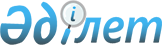 О признании утратившим силу приказа Председателя Агентства Республики Казахстан по информатизации и связи от 29 января 2009 года № 40 "Об утверждении Правил утверждения тарифов (цен) на универсальные услуги телекоммуникаций"Приказ Министра информации и коммуникаций Республики Казахстан от 28 ноября 2018 года № 499. Зарегистрирован в Министерстве юстиции Республики Казахстан 13 декабря 2018 года № 17936
      ПРИКАЗЫВАЮ:
      1. Признать утратившим силу приказ Председателя Агентства Республики Казахстан по информатизации и связи от 29 января 2009 года № 40 "Об утверждении Правил утверждения тарифов (цен) на универсальные услуги телекоммуникаций" (зарегистрирован в Реестре государственной регистрации нормативных правовых актов за № 5575, опубликован в Собрании актов центральных исполнительных и иных центральных государственных органов Республики Казахстан № 7, 2009 год).
      2. Комитету телекоммуникаций Министерства информации и коммуникаций Республики Казахстан обеспечить:
      1) государственную регистрацию настоящего приказа в Министерстве юстиции Республики Казахстан;
      2) в течение десяти календарных дней со дня государственной регистрации настоящего приказа направление его в Республиканское государственное предприятие на праве хозяйственного ведения "Республиканский центр правовой информации" для официального опубликования и включения в Эталонный контрольный банк нормативных правовых актов Республики Казахстан;
      3) размещение настоящего приказа на интернет-ресурсе Министерства информации и коммуникаций Республики Казахстан;
      4) в течение десяти рабочих дней после государственной регистрации настоящего приказа представление в Юридический департамент Министерства информации и коммуникаций Республики Казахстан сведений об исполнении мероприятий, предусмотренных подпунктами 1), 2) и 3) настоящего пункта.
      3. Контроль за исполнением настоящего приказа возложить на курирующего вице-министра информации и коммуникаций Республики Казахстан.
      4. Настоящий приказ вводится в действие по истечении десяти календарных дней после дня его первого официального опубликования.
      "СОГЛАСОВАН"
Министерство национальной экономики
Республики Казахстан
"__" _____________ 2018 года
					© 2012. РГП на ПХВ «Институт законодательства и правовой информации Республики Казахстан» Министерства юстиции Республики Казахстан
				
      Министр информации и коммуникаций
Республики Казахстан 

Д. Абаев
